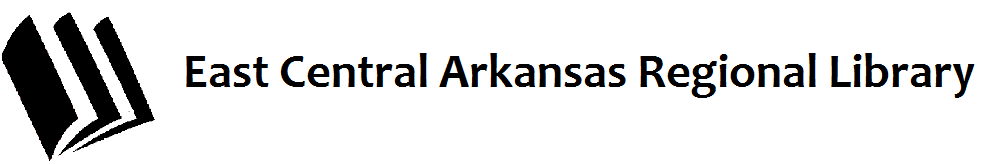 Cross County Library Board of Trustees
Regular Session, September, 2017
MINUTESThe Board of Trustees of the Cross County Library met in regular session on Tuesday, September 26, 2017 in the office of the Regional Director at the Cross County Library.  Present were Trustees Kitty Bingham, George Anne Draper, Jerry Harvey, and Joy Shepard. Also present were the Rev. John Paul Myrick, Regional Librarian/Executive Director, and Mrs. Asti Ogletree, Operations Manager for the Cross County Libraries. Trustee Renee Boeckmann arrived shortly after call to order. Trustee Shepherd called the meeting to order at 4:04 PM.  The first item of business was to adopt the minutes of the July Regular Session. Trustee Draper motioned to adopt the minutes. Trustee Bingham seconded the motion. Rev. Myrick called roll. Chairperson Shepherd- YesTrustee Bingham - YesTrustee Boeckmann – YesTrustee Draper – YesTrustee Harvey – YesAll aye, motion carried.On a motion by Trustee Harvey, seconded by Trustee Boeckmann July and August 2017 Financial Reports were approved by the following vote:Chairperson Shepherd- YesTrustee Bingham - YesTrustee Boeckmann – YesTrustee Draper – YesTrustee Harvey – YesMrs. Ogletree briefly discussed Summer Reading Program Statistics.  Trustee Harvey made suggestions on how to improve teen participation.  Trustee Bingham motioned to approve the report.  Trustee Harvey seconded the motion.  The vote was as follows:Chairperson Shepherd- YesTrustee Bingham - YesTrustee Boeckmann – YesTrustee Draper – YesTrustee Harvey – YesThe motion to accept the report was approved. There was no unfinished business.In new business, Rev. Myrick presented the board with pictures of shelving that the library is interested in acquiring.  Rhodes College in Memphis has their gently used shelving in storage and plan to give it away.  Rev. Myrick noted that the cost to deliver and set up the shelving would be shared between by both Cross and Woodruff Counties.  Chairperson Shepherd moved to acquire the shelving from Rhodes College.  Trustee Boeckmann seconded and the motion passed with a roll call vote as follows:	Chairperson Shepherd – YesTrustee Bingham - YesTrustee Boeckmann – YesTrustee Draper – YesTrustee Harvey – YesRev. Myrick told the Board about the new signage throughout the library and a new outside sign that is being constructed by Xtreme Signs and Designs. He also mentioned that the Friends of the Cross County Library were working to acquire new furniture for the adult section of the library.  Chairperson Shepherd reminded everyone that the next meeting was scheduled for Tuesday, October 31, 2017 but depending on scheduling it may be cancelled.

With no further business, Chairperson Shepherd made the motion to adjourn. Trustee Boeckmann seconded her motion. The vote to adjourn was as follows:Chairperson Shepherd – YesTrustee Bingham - YesTrustee Boeckmann – YesTrustee Draper – YesTrustee Harvey – YesHaving the unanimous approval of the Board, Rev. Myrick adjourned the meeting at 5:05 P.M.
Respectfully submitted,Asti Ogletree, CCL Operations Manager